Uniwersytet Kaliskiim. Prezydenta Stanisława WojciechowskiegoWYDZIAŁ MEDYCZNY I NAUK O ZDROWIUul. Kaszubska 13, 62 – 800 Kalisz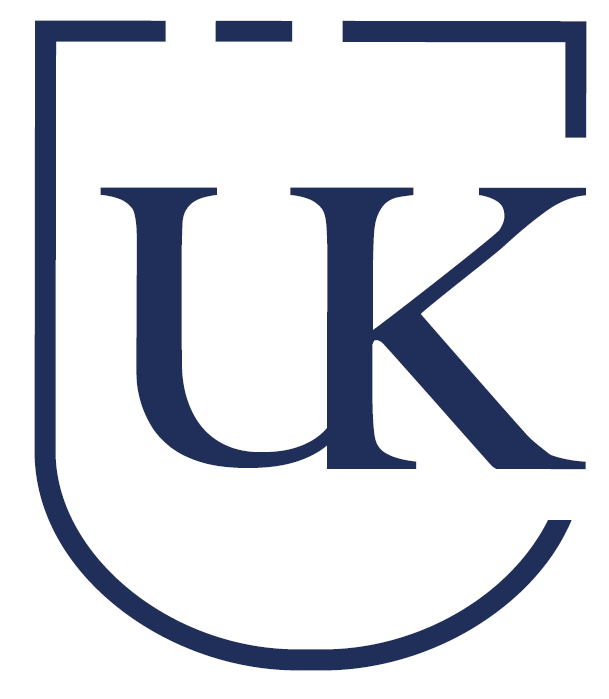 DZIENNIK PRAKTYKI ZAWODOWEJKIERUNEK LEKARSKIjednolite studia magisterskie, forma studiów: stacjonarna…………………………………………………………………………………………………...imię i nazwisko studenta…………………………………………………………………………………………………...numer albumu…………………………………………………………………………………………………...rok akademickiIVrok studiów…………………………………………………………………………………………………...…………………………………………………………………………………………………..…………………………………………………………………………………………………..nazwa i adres miejsca odbywania praktyki/pieczęć InstytucjiPo IV roku studiów obowiązuje studentów 2-tygodniowa (60 godzin) praktyka w Oddziale Intensywnej Terapii. Studenta obowiązuje 6-godzinny dzień pracy.Warunkiem zaliczenia praktyki jest wykazanie przez studenta znajomości ogólnych zasad organizacji pracy oddziału oraz praktycznych umiejętności w zakresie obsługi chorych, włącznie z prowadzeniem dokumentacji.Celem praktyki jest zaznajomienie studenta z pełnym zakresem czynności związanych z pracą w Oddziale Intensywnej Terapii. Funkcję opiekuna praktyki odpowiedzialnego za realizację programu sprawuje upoważniony przez kierownika lekarz. Organizator praktyki/Osoba upoważniona przez Organizatora praktyki zalicza odbycie praktyki poprzez umieszczenie odpowiedniego wpisu w karcie praktyki studenta. Warunkiem zaliczenia praktyki jest osiągnięcie przez studenta założonych efektów kształcenia.Uwagi…………………………………………………………………………………………………...…………………………………………………………………………………………………...…………………………………………………………………………………………………...Poświadczam, że student/ka odbył/a praktykę na oddziale szpitalnymod ……………………….……… do ……………….………………..………………………………………………………………………….……..podpis Opiekuna praktyki z ramienia UczelniUniwersytet Kaliskiim. Prezydenta Stanisława WojciechowskiegoWYDZIAŁ MEDYCZNY I NAUK O ZDROWIUul. Kaszubska 13, 62 – 800 KaliszDZIENNIK PRAKTYKI ZAWODOWEJKIERUNEK LEKARSKIjednolite studia magisterskie, forma studiów: stacjonarna…………………………………………………………………………………………………...imię i nazwisko studenta…………………………………………………………………………………………………...numer albumu…………………………………………………………………………………………………...rok akademickiIVrok studiów…………………………………………………………………………………………………...…………………………………………………………………………………………………..…………………………………………………………………………………………………..nazwa i adres miejsca odbywania praktyki/pieczęć InstytucjiPo IV roku studiów obowiązuje studentów 2-tygodniowa (60 godzin) praktyka w Oddziale Chirurgii. Studenta obowiązuje 6-godzinny dzień pracy.Warunkiem zaliczenia praktyki jest wykazanie przez studenta znajomości ogólnych zasad organizacji oddziału oraz praktycznych umiejętności w zakresie obsługi chorych, łącznie z prowadzeniem dokumentacji.Celem praktyki jest zaznajomienie studenta z pełnym zakresem czynności związanych z pracą w Oddziale Chirurgii. Funkcję opiekuna praktyki odpowiedzialnego za realizację programu sprawuje upoważniony przez kierownika lekarz. Organizator praktyki/Osoba upoważniona przez Organizatora praktyki zalicza odbycie praktyki poprzez umieszczenie odpowiedniego wpisu w karcie praktyki studenta. Warunkiem zaliczenia praktyki jest osiągnięcie przez studenta założonych efektów kształcenia.Uwagi…………………………………………………………………………………………………...…………………………………………………………………………………………………...…………………………………………………………………………………………………...Poświadczam, że student/ka odbył/a praktykę na oddziale szpitalnymod ……………………….……… do ……………….………………..………………………………………………………………………….……..podpis Opiekuna praktyki z ramienia UczelniPROGRAM PRAKTYKIPROGRAM PRAKTYKIPROGRAM PRAKTYKILp.ZAKRES CZYNNOŚCI/EFEKTY KSZTAŁCENIAData, podpis i pieczęć opiekuna1.Zna organizację i zasady pracy Oddziału Intensywnej Terapii.2.Pogłębia i systematyzuje wiedzę dotyczącą fizjopatologii towarzyszącej stanom zagrożenia życia wywołanym przez urazy, ciężkie zakażenia, rozległe operacje, etc.3.Zna metody leczenia stosowane w Oddziale Intensywnej Terapii z położeniem silnego nacisku na umiejętności praktycznych.4.Zna metody monitorowania układu oddechowego, prowadzenia wentylacji mechanicznej.5.Zna metody monitorowania układu krążenia oraz metody farmakologicznego wspierania układu krążenia.6.Ocenia stan świadomości pacjenta, sedacja w Oddziale Intensywnej Terapii.7.Zna zakażenia w Oddziale Intensywnej Terapii oraz zasady leczenia wstrząsu septycznego.8.Zna zasady wdrażania i prowadzenia terapii pozaustrojowych.9.Zna problemy etyczne w intensywnej terapii.10.Zna zasady prowadzenia dokumentacji medycznej w Oddziale Intensywnej Terapii.PROGRAM PRAKTYKIPROGRAM PRAKTYKIPROGRAM PRAKTYKILp.ZAKRES CZYNNOŚCI/EFEKTY KSZTAŁCENIAData, podpis i pieczęć opiekuna1.Zna organizację Oddziału Chirurgicznego, bloku operacyjnego, sal opatrunkowych, zasady przyjęć, prowadzenia dokumentacji i wypisu chorego.2.Zna typy narzędzi chirurgicznych oraz aparatury używanej w Oddziale Chirurgicznym.3.Doskonali umiejętność wykonywania badania lekarskiego i postępowania diagnostycznego zwłaszcza w przypadkach nagłych.4.Opanował zasady opatrywania ran, zakładania szwów, postępowania w złamaniach i oparzeniach.5.Zna zasady i sposoby znieczulenia miejscowego.6.Bierze udział w wizytach lekarskich oraz raportach rannych lekarza dyżurnego.7.Bierze aktywny udział w pracy Oddziału, wykonywaniu podstawowych zabiegów, zmianie opatrunków, zdejmowaniu szwów, podłączaniu kroplówek, pobieraniu materiału do badań diagnostycznych.8.Opanował zasady aseptyki i antyseptyki oraz techniki mycia się do zabiegu operacyjnego.9.Bierze udział (asystuje) w operacjach na sali operacyjnej.